      Nowy Sącz, dnia 17.02.2020 r.ZAPYTANIE OFERTOWENr sprawy 253/ZZN/2020/ARZamawiający, PAŃSTWOWE GOSPODARSTWO WODNE WODY POLSKIE REGIONALNY ZARZĄD GOSPODARKI WODNEJ W KRAKOWIE 
– ZARZĄD ZLEWNI W NOWYM SĄCZU 33-300 Nowy Sącz, ul. Naściszowska 31w związku z prowadzonym postępowaniem o wartości nie większej niż 30 000 euro, zaprasza do złożenia oferty na wykonanie zadania pt.:„Usługi pralnicze na potrzeby Państwowego Gospodarstwa Wodnego Wody Polskie - Zarząd Zlewni w Nowym Sączu”Termin realizacji zamówienia: do 31.03.2021 r.Osoby wskazane do kontaktu: Leszek Filipowicz – w sprawach związanych z przedmiotem zamówienia                              - tel: 18 441-37-89 wew.20Anna Radzik - w sprawach proceduralnych - tel: 18 441-37-89 wew. 28Kryteria wyboru ofert: najniższa cena – 100%Zakres zamówienia – Opis przedmiotu zamówienia: Przedmiotem zamówienia jest świadczenie sukcesywnych usług pralniczych na potrzeby PGW Wody Polskie Zarząd Zlewni w Nowym Sączu. Usługi będą wykonywane poprzez odbiór, pranie i dowóz wypranej pościeli, firan, zasłon, koców, obrusów w terminie 
od podpisania umowy do dnia 31.03.2021 r. lub do wyczerpania kwoty całkowitego wynagrodzenia brutto. Zamawiający w przypadku większego zapotrzebowania na usługi pralnicze dopuszcza możliwość zwiększenia kwoty całkowitego wynagrodzenia brutto 
o maksymalnie 20 %.Świadczenie niżej wskazanych usług pralniczych odbywa się przy użyciu materiałów, środków i urządzeń własnych Wykonawcy lub będących w dyspozycji Wykonawcy i dotyczy również załadunku i transportu. Asortyment usług pralniczych:a) pranie kompletów bielizny pościelowej (powłoka na kołdrę i poduszkę oraz prześcieradło) 
- obejmujące pranie wodne, maglowanie,b) pranie koców - obejmujące pranie wodne, suszenie,c) pranie obrusów – obejmujące pranie wodne, prasowanie,d) pranie podkładów pod prześcieradło – obejmujące pranie wodne, suszenie,e) pranie firan – obejmujące pranie wodne, suszenie,f) pranie zasłon – obejmujące pranie wodne, suszenie,Szczegółowe informacje zawarto w załączniku nr. 6 do Zapytania ofertowego „Opis przedmiotu zamówienia”.Wymagania, jakie powinni spełniać wykonawcy zamówienia w zakresie dokumentów 
i oświadczeń: - spełnienie warunków zgodnie z oświadczeniem wykonawcy (załącznik nr 2),Wzór umowy zlecenia stanowi załącznik do niniejszego Zapytania ofertowego.Wymagania dotyczące zabezpieczenia należytego wykonania umowy, sposobu oraz formy jego wniesienia (jeżeli wymagane): nie dotyczyWarunki gwarancji: nie dotyczyOpis sposobu obliczenia ceny: Cenę oferty należy wyliczyć zgodnie z zestawieniem usług objętych zamówieniem 
i wykazanym w kosztorysie ofertowym. Suma poszczególnych pozycji zestawienia powiększona o podatek VAT stanowić będzie cenę oferty, którą należy wpisać do formularza oferty. Cena oferty musi zawierać wszelkie koszty niezbędne do zrealizowania zamówienia. Wykonawca nie może dokonywać żadnych zmian w zakresie ilości jednostek podanych 
w zestawieniu. Sposób przygotowania oferty i jej zawartość:Ofertę należy sporządzić w języku polskim, w formie pisemnej, umieścić w zabezpieczonej kopercie i opisanej w następujący sposób: nazwa i adres zamawiającego, nazwa i adres wykonawcy, z adnotacją „Zapytanie ofertowe nr sprawy 253/ZZN/2020/AR”Kompletna oferta musi zawierać: Formularz oferty.Kosztorys ofertowyOświadczenie WykonawcyOświadczenie Wykonawcy (RODO)Dopuszczalność negocjacji i ich zakres: nieMiejsce i termin złożenia ofert: Ofertę należy złożyć do dnia 24.02.2020 r., do godziny 10:00,           w siedzibie Zamawiającego w Państwowe Gospodarstwo Wodne Wody Polskie           Regionalny Zarząd Gospodarki Wodnej W Krakowie – Zarząd Zlewni w Nowym            Sączu 33-300 Nowy Sącz, ul. Naściszowska 31Otwarcie ofert odbędzie się w siedzibie Zamawiającego - Zarząd Zlewni w Nowym            Sączu 33-300 Nowy Sącz, ul. Naściszowska 31, pok. 27 o godz. 10:15Termin związania ofertą: 30 dniDodatkowe informacje niezbędne do przygotowania oferty: Anna Radzik - w sprawach proceduralnych - tel: 18 441-37-89 wew. 28INFORMACJA DOTYCZĄCA PRZETWARZANIA DANYCH OSOBOWYCH. Zgodnie z art. 13 ust. 1 i 2 rozporządzenia Parlamentu Europejskiego i Rady (UE) 2016/679 z dnia 27 kwietnia 2016 r. w sprawie ochrony osób fizycznych w związku z przetwarzaniem danych osobowych i w sprawie swobodnego przepływu takich danych oraz uchylenia dyrektywy 95/46/WE (ogólne rozporządzenie o ochronie danych) (Dz. Urz. UE L 119 
z 04.05.2016, str. 1), dalej „RODO”, informuję, że: administratorem Pani/Pana danych osobowych jest Państwowe Gospodarstwo Wodne Wody Polskie z siedzibą w Warszawie 00-844, ul. Grzybowska 80/82, REGON: 368302575, NIP: 527-282-56-16 kontakt z Inspektorem Ochrony Danych w PGW WP możliwy jest pod adresem email: iod@wody.gov.pl lub listownie na adres wskazany powyżej z dopiskiem „Inspektor ochrony danych”Pani/Pana dane osobowe przetwarzane będą na podstawie art. 6 ust. 1 lit. c RODO w celu związanym z postępowaniem o udzielenie zamówienia 
na „Usługi pralnicze na potrzeby Państwowego Gospodarstwa Wodnego Wody Polskie - Zarząd Zlewni w Nowym Sączu”, nr postępowania 253/ZZN/2020/AR, prowadzonym w trybie zapytania ofertowego (art. 4 pkt 8 ustawy Prawo zamówień publicznych) oraz na podstawie art. 6 ust. 1 lit b) RODO – po wyborze oferty najkorzystniejszej – w celu wykonania umowy zawartej w wyniku rozstrzygnięcia ww. postępowania, której stroną jest osoba, której dane dotyczą, lub do podjęcia działań na żądanie osoby, której dane dotyczą, przed zawarciem umowy;odbiorcami Pani/Pana danych osobowych będą osoby lub podmioty, którym udostępniona zostanie dokumentacja postępowania w oparciu o art. 8 oraz art. 96 ust. 3 ustawy z dnia 29 stycznia 2004 r. – Prawo zamówień publicznych, dalej „ustawa Pzp”;Pani/Pana dane osobowe będą przechowywane, zgodnie z art. 97 ust. 1 ustawy Pzp, przez okres 4 lat od dnia zakończenia postępowania o udzielenie zamówienia, 
a następnie przez czas wynikający z przepisów ustawy z dnia 14 lipca 1983 r. 
o narodowym zasobie archiwalnym i archiwach;obowiązek podania przez Panią/Pana danych osobowych bezpośrednio Pani/Pana dotyczących jest wymogiem ustawowym określonym w przepisach ustawy Pzp, związanym z udziałem w postępowaniu o udzielenie zamówienia publicznego; konsekwencje niepodania określonych danych wynikają z ustawy Pzp;  w odniesieniu do Pani/Pana danych osobowych decyzje nie będą podejmowane w sposób zautomatyzowany, stosowanie do art. 22 RODO;posiada Pani/Pan:na podstawie art. 15 RODO prawo dostępu do danych osobowych Pani/Pana dotyczących;na podstawie art. 16 RODO prawo do sprostowania Pani/Pana danych osobowych*;na podstawie art. 18 RODO prawo żądania od administratora ograniczenia przetwarzania danych osobowych z zastrzeżeniem przypadków, o których mowa w art. 18 ust. 2 RODO **;  prawo do wniesienia skargi do Prezesa Urzędu Ochrony Danych Osobowych, gdy uzna Pani/Pan, że przetwarzanie danych osobowych Pani/Pana dotyczących narusza przepisy RODO;nie przysługuje Pani/Panu:w związku z art. 17 ust. 3 lit. b, d lub e RODO prawo do usunięcia danych osobowych;prawo do przenoszenia danych osobowych, o którym mowa w art. 20 RODO;na podstawie art. 21 RODO prawo sprzeciwu, wobec przetwarzania danych osobowych, gdyż podstawą prawną przetwarzania Pani/Pana danych osobowych jest art. 6 ust. 1 lit. c RODO. Wraz z ofertą Wykonawca jest zobowiązany złożyć oświadczenie o treści: Oświadczam, że wypełniłem obowiązki informacyjne przewidziane w art. 13 lub art. 14 RODO wobec osób fizycznych, od których dane osobowe bezpośrednio lub pośrednio pozyskałem w celu ubiegania się o udzielenie zamówienia publicznego w niniejszym postępowaniu [W przypadku gdy wykonawca nie przekazuje danych osobowych innych niż bezpośrednio jego dotyczących lub zachodzi wyłączenie stosowania obowiązku informacyjnego, stosownie do art. 13 ust. 4 lub art. 14 ust. 5 RODO treści oświadczenia wykonawca nie składa]._________________________________________* Wyjaśnienie: skorzystanie z prawa do sprostowania nie może skutkować zmianą wyniku postępowania
o udzielenie zamówienia publicznego ani zmianą postanowień umowy w zakresie niezgodnym z ustawą Pzp oraz nie może naruszać integralności protokołu oraz jego załączników.** Wyjaśnienie: prawo do ograniczenia przetwarzania nie ma zastosowania w odniesieniu do przechowywania, w celu zapewnienia korzystania ze środków ochrony prawnej lub w celu ochrony praw innej osoby fizycznej lub prawnej, lub z uwagi na ważne względy interesu publicznego Unii Europejskiej lub państwa członkowskiego.Załączniki:1. Formularz oferty.2. Oświadczenie Wykonawcy3. Kosztorys ofertowy4. Wzór umowy zlecenia5. Oświadczenie Wykonawcy (RODO)6. Opis przedmiotu zamówienia7. Wzór protokołu przekazania/odbioru asortymentu 								       .................................................Data i podpis osoby upoważnionejZałącznik nr 1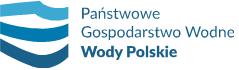 			(miejscowość, data)(pieczęć wykonawcy)Państwowe Gospodarstwo Wodne Wody Polskie Regionalny Zarząd Gospodarki Wodnej 
w Krakowie – Zarząd Zlewni w Nowym Sączu 
33-300 Nowy Sącz, ul. Naściszowska 31FORMULARZ OFERTYNazwa.............................................................................................................................Siedziba..........................................................................................................................Nr telefonu/faksu............................................................................................................Nr NIP.............................................................................................................................Nr REGON......................................................................................................................e-mail: ............................................................................................................................              Nr rachunku bankowego ......................................................................................................................     Składając ofertę na zapytanie ofertowe Nr sprawy: 253/ZZN/2020/AR                    w związku z prowadzonym postępowaniem na wykonanie zadania pt.:„Usługi pralnicze na potrzeby Państwowego Gospodarstwa Wodnego Wody Polskie 
- Zarząd Zlewni w Nowym Sączu”zobowiązujemy się do:1.	Wykonania usług objętych zamówieniem za cenę: 	  	 zł. bruttosłownie: ………………………………………………………………………w tym: cena netto 		 zł.podatek VAT: 		 zł.2. Jednostkowe ceny brutto wynoszą:pranie kompletu bielizny pościelowej: ……………. zł/ kpl.pranie koca: ……………. zł/ szt.pranie obrusu: ……………. zł/ szt.pranie podkładu pod prześcieradło: ……………. zł/ szt.pranie firany: ……………. zł/ szt.pranie zasłony: ……………. zł/ szt.3.	Wykonania całości usług stanowiących przedmiot zamówienia w terminie 
      do dnia 31.03.2021 r.4. Informujemy, że jesteśmy (zaznaczyć właściwe) małym przedsiębiorstwem średnim przedsiębiorstwem żadne z powyższych5. Oświadczamy, że w przypadku uznania naszej oferty za najkorzystniejszą zobowiązujemy się do wykonania przedmiotu zamówienia na warunkach określonych w Zapytaniu ofertowym, przedmiarze usług oraz istotnymi postanowieniami umowy zlecenia.6. Oświadczamy, że wszystkie płatności wynikające z niniejszej umowy będą dokonywane zgodnie z obowiązującą ustawą o podatku od towarów i usług.7. Jeśli na Wykonawcy ciąży obowiązek związany z tzw. Białą listą, Wykonawca zobowiązany jest do złożenia oświadczenia o treści:    „Oświadczam, że jestem posiadaczem rachunku bankowego/zobowiązuję się posiadać rachunek i dokonywać wszelkich ciążących na nim obowiązków związanych z tzw. Biała listą zgodnie z ustawą z dnia 11 marca 2004r. o podatku od towarów i usług przez cały czas trwania umowy, aż do jej całkowitego rozliczenia” (oświadczenie stanowi załącznik do umowy zlecenia).8. Akceptujemy warunki płatności zgodnie z zapisami przedstawionymi we wzorze umowy.9. Oferta składa się z                ponumerowanych stron.Data i podpis WykonawcyZałącznik nr 2.......................................................Nazwa i adres Wykonawcy/ówOŚWIADCZENIE podmiotu dotyczące przesłanek wykluczenia z postępowaniaDotyczy: postępowania prowadzonego w trybie art. 4. ust.8........................................................................................................................................1. Oświadczam/y, że mogę/możemy ubiegać się o udzielenie zamówienia i spełniam/y warunki dotyczące:1) posiadania uprawnień do wykonywania określonej działalności lub czynności, jeżeli przepisy prawa nakładają obowiązek ich posiadania; 2) posiadania wiedzy i doświadczenia;3) dysponowania odpowiednim potencjałem technicznym oraz osobami zdolnymi 
do wykonania zamówienia; 2. Oświadczam, że nie wydano wobec mnie prawomocnego wyroku, ostatecznej decyzji administracyjnej o zaleganiu z uiszczaniem podatków, opłat lub składek na ubezpieczenia społeczne lub zdrowotne.3. Oświadczam, że brak jest wobec mnie orzeczenia tytułem środka zapobiegawczego zakazu ubiegania się o zamówienie publiczne.4. Oświadczam, że nie wydano wobec mnie prawomocnego wyroku sądu skazującego 
za wykroczenie na karę ograniczenia wolności lub grzywny.5. Oświadczam, że nie zalegam z opłacaniem podatków i opłat lokalnych, o których mowa 
w ustawie z dnia 12 stycznia 1991 r. o podatkach i opłatach lokalnych (Dz.U. z 2016 r. poz. 716)............................ dnia …………… r.…………......................................................................Podpis/y/ osoby/osób uprawnionych do reprezentowania WykonawcówZałącznik nr 3Załącznik nr 4Nowy Sącz, dnia …………             Nasz znak: ………………….………………………………… (nazwa Wykonawcy)Umowa zlecenia zawarta w dniu ……..2020 r. w Nowym Sączu pomiędzy:Państwowe Gospodarstwo Wodne Wody Polskie, Regionalny Zarząd Gospodarki Wodnej 
w Krakowie - Zarząd Zlewni w Nowym Sączu ul. Naściszowska 31, 33-300 Nowy Sącz zwanym dalej „Zamawiającym”a……………………………..………… z siedzibą w …………………………….……….,NIP: ………………………………….. reprezentowana przez Pana/Panią ………………. zwanym dalej „Wykonawcą”.Do niniejszej umowy nie stosuje się ustawy z dnia 29 stycznia 2004 r. Prawo zamówień publicznych (tekst jedn. Dz.U. 2019r., poz. 1843), na podstawie art. 4 pkt.8.Przedmiotem zamówienia jest świadczenie sukcesywnych „Usług pralniczych 
na potrzeby Państwowego Gospodarstwa Wodnego Wody Polskie - Zarząd Zlewni 
w Nowym Sączu”.§1Wykonawca zobowiązuje się do świadczenia usług pralniczych na potrzeby Zarządu Zlewni 
w Nowym Sączu, obejmujących odbiór, pranie i dowóz asortymentu, przy użyciu materiałów, środków oraz urządzeń własnych Wykonawcy lub będących w dyspozycji Wykonawcy. Asortyment usług pralniczych:a) pranie kompletów bielizny pościelowej (powłoka na kołdrę i poduszkę oraz prześcieradło),b) pranie koców,c) pranie obrusów,d) pranie podkładów pod prześcieradło,e) pranie firan,f) pranie zasłon.3. Warunki szczegółowe usługi:a) Pranie wodne, suszenie, maglowanie, składanie i segregowanie odzieży, pakowanie czystej odzieży, odbywać się będzie zgodnie z zasadami i przepisami sanitarnymi obowiązującymi 
w tym zakresie z zastosowaniem dopuszczalnych atestem PZH środków piorących 
i dezynfekujących. b) Odbiór prania brudnego i transport do Wykonawcy oraz zwrot prania czystego 
do Zamawiającego odbywać się będzie na koszt i środkami transportu Wykonawcy 
z zapewnieniem odpowiednich warunków higieniczno-sanitarnych, zgodnych z wymogami Państwowej Inspekcji Sanitarnej.§2Pranie asortymentu określonego w § 1 ust. 2 odbywać się będzie według procedur dostosowanych do stanu zabrudzenia asortymentu oraz rodzaju materiału, gwarantujące jego wysoką jakość pod względem bakteriologicznym oraz higienicznym. Wykonawca zobowiązuje się stosować środki piorące gwarantujące właściwą jakość prania, 
nie powodujące przyśpieszonego zużycia, posiadające aktualne atesty i certyfikaty. Wykonawca na wezwanie przedstawi Zamawiającemu wykaz środków piorących 
i dezynfekujących, które będzie stosował przy realizacji zamówienia wraz z kartami charakterystyki wszystkich używanych produktów (określających w szczególności pochodzenie środka i skład). 4.	Wykonawca zobowiązany jest powiadomić Zamawiającego o każdorazowej zmianie środka piorącego i dezynfekującego przedstawiając tym samym nowe aktualne certyfikaty i atesty oraz karty charakterystyki. 5.	Pranie pochodzące od Zamawiającego nie może być mieszane z praniem pochodzącym z innych placówek.6.	Brudny asortyment oddawany do prania będzie segregowany u Zamawiającego, jego odbiór odbywać się będzie w ciągu 24 godzin od dokonania zgłoszenia (w godz. od 8:00 do 15:00), 
z pomieszczenia wskazanego przez Zamawiającego w budynku pod adresem: Osiedle Eksploatacyjne w Niedzicy, os. Pod Taborem 8A i 8B, 34-441 Niedzica.7. Zwrot czystego prania ma nastąpić do 5 dni roboczych od dnia jego wydania do prania 
(w dni od poniedziałku do piątku z wyłączeniem dni ustawowo wolnych od pracy) 
w godz. od 8:00 do 15:00. 8.	Zwracane pranie będzie posegregowane, zapakowane i opisane przez Wykonawcę.§3Termin wykonania:    - rozpoczęcie - od dnia podpisania umowy    - zakończenie - do dnia 31.03.2021 r. lub do wyczerpania kwoty całkowitego wynagrodzenia brutto wskazanego w §4 ust. 1, z wyjątkiem §4 ust. 3.§4Maksymalna wysokość wynagrodzenia przysługującego Wykonawcy za wykonanie przedmiotu zlecenia wynosi ………………………….. zł brutto (słownie: …………….) w tym podatek VAT ……………., wynagrodzenie w kwocie netto: ……………………… (słownie; ………………………………….. ).Ceny jednostkowe wskazane w formularzu oferty są niezmienne bez względu na rzeczywisty poziom cen towarów i stawek robocizny jakie kształtować się będą w okresie realizacji umowy.Zamawiający ma prawo zlecić mniejszą ilość prania niż określone w formularzu oferty bez jakichkolwiek konsekwencji. Wykonawcy nie przysługują wówczas wobec Zamawiającego żadne roszczenia z tytułu ograniczenia zamówienia w zakresie ilościowym oraz z tytułu niewyczerpania całkowitej wartości wynagrodzenia Wykonawcy brutto, określonego w §4 ust. 1 umowy. Zamawiający przewiduje możliwość zwiększenia ilości asortymentu do prania niż wynikająca z kosztorysu ofertowego powyżej kwoty wskazanej w §4 ust. 1 o maksymalnie 20 %, na podstawie jednostronnego, pisemnego oświadczenia złożonego Wykonawcy.Czynności zdawczo-odbiorcze odbywać się będą między stronami za potwierdzeniem 
– protokołem zdawczo-odbiorczym, w którym będzie odnotowana i wyszczególniona ilość poszczególnego asortymentu.Rozliczenie za wykonane usługi następować będzie w okresach miesięcznych, w oparciu o ilość wykonanych usług wg. cen wskazanych w formularzu ofertowym, na podstawie poprawnie wystawionej faktury. Wykonawca zobowiązuje się dostarczyć poprawnie wystawioną fakturę w terminie do 7 dni po zakończeniu danego miesiąca.Wszystkie płatności wynikające z niniejszej umowy będą dokonywane zgodnie z obowiązującą ustawą o podatku od towarów i usług. Zamawiający będzie dokonywać zapłaty należności wynikających z umowy na rachunek bankowy Wykonawcy wskazany w fakturze w terminie 30 dni od dnia doręczenia Zamawiającemu prawidłowo wystawionej faktury VAT.Za datę zapłaty uznaje się datę obciążenia rachunku Zamawiającego.Wykonawca wystawi fakturę w następujący sposób:Nabywcą faktury będzie:    Państwowe Gospodarstwo Wodne Wody Polskie    ul. Grzybowska 80/82, 00-844 Warszawa    NIP: 5272825616, REGON: 368302575   Odbiorca:    Regionalny Zarząd Gospodarki Wodnej w Krakowie    ul. Marszałka J. Piłsudskiego 22, 31-109 Kraków    Fakturę należy przesłać na adres:    Zarząd Zlewni w Nowym Sączu    ul. Naściszowska 31, 33-300 Nowy Sącz§5Strony wyznaczają do wykonywania czynności zgłoszenia, przekazania asortymentu 
do prania oraz odbioru osoby:Zamawiający: ………………………………………… tel. ……… e:mail/fax……..Wykonawca: …………………………………….…… tel. ……… e:mail/fax……..Zgłoszenia Zamawiający będzie wykonywał telefonicznie lub e-mailem. §6Wykonawca ponosi pełną odpowiedzialność odszkodowawczą w przypadku wyrządzenia szkody osobie trzeciej w wyniku realizacji niniejszej umowy.Wykonawca odpowiada za jakość prania dostarczanego do Zamawiającego, po wykonaniu usługi.Pranie czyste przywiezione z pralni nie może być wilgotne. Braki ilościowe oraz jakościowe Zamawiający odnotowuje na protokole zdawczo-odbiorczym, co jest równoznaczne ze złożeniem reklamacji. W razie stwierdzenia podczas odbierania wypranych rzeczy niewłaściwej realizacji usług Wykonawca zabierze rzeczy celem usunięcia niedociągnięć w terminie 2 dni (licząc od daty wskazanej w protokole zdawczo-odbiorczym lub od stwierdzenia braków przez Zamawiającego, których nie można było stwierdzić przy odbiorze).W przypadku uszkodzenia prania przy realizacji umowy (dających się usunąć) Wykonawca 
w cenie usługi zobowiązany jest do dokonania drobnych napraw np. przyszycia guzików, 
a w przypadku trwałego jej uszkodzenia lub nieuzupełnionych braków ilościowych do zwrotu jej równowartości w kwocie i terminie uzgodnionej z Zamawiającym.§71.	W razie niewykonania lub nienależytego wykonania usługi Wykonawca zapłaci Zamawiającemu kary umowne: a)	w wysokości 8 zł za każdy dzień zwłoki w odbiorze i dostarczeniu prania,b)	w wysokości 15 zł za każdorazowe nie usunięcie stwierdzonych wad, uszkodzeń,c)	w wysokości 10% wartości brutto umowy określonej w §4 ust. 1, gdy Wykonawca lub Zamawiający odstąpi od umowy z powodu okoliczności, za które odpowiedzialność ponosi Wykonawca.2.	Jeżeli wysokość szkody przekroczy wysokość zastrzeżonych kar umownych, Zamawiający może dochodzić odszkodowania uzupełniającego na zasadach ogólnych Kodeksu Cywilnego. §81.	W razie wystąpienia istotnej zmiany okoliczności powodującej, że wykonanie umowy nie leży 
w interesie publicznym, czego nie można było przewidzieć w chwili zawarcia umowy, Zamawiający może odstąpić od umowy w terminie 30 dni od powzięcia wiadomości 
o powyższych okolicznościach. 2.	W przypadku zaistnienia określonej w ust. 1 sytuacji Wykonawcy przysługiwać będzie jedynie wynagrodzenie należne z tytułu faktycznie wykonanej usługi.§9Zamawiający może również odstąpić od umowy w przypadku, gdy:Zwłoka w wykonaniu usługi trwa dłużej niż 3 dni, Wykonawca bez zgody Zamawiającego powierza wykonanie umowy innej osobie, Wykonawca dopuszcza się rażących zaniedbań w sposobie wykonania usługi, w szczególności trzykrotnie stwierdzone zostaną braki ilościowe i jakościowe.Odstąpienie od umowy przez Zamawiającego nie zwalnia Wykonawcy od zapłaty kary umownej i odszkodowania na zasadach ogólnych. Odstąpienie od umowy może nastąpić w terminie do 30 dni od powzięcia przez Zamawiającego wiadomości o zaistnieniu którejkolwiek z okoliczności wymienionych w ust. 1.§10Wszelkie zmiany treści niniejszej umowy wymagają formy pisemnej pod rygorem nieważności.§11W sprawach nie uregulowanych niniejszą umową będą miały zastosowanie przepisy ustawy oraz Kodeksu Cywilnego.Ewentualne spory powstałe na tle wykonania przedmiotu umowy strony poddają rozpatrzeniu sądowi powszechnemu właściwemu dla jednostki organizacyjnej Zamawiającego – Zarząd Zlewni w Nowym Sączu. §12Umowę sporządzono w dwóch jednobrzmiących egzemplarzach po jednym dla każdej ze stron.Załączniki do umowy zlecenia:1.	Formularz ofertowy 2. Opis przedmiotu zamówienia3.	Oświadczenie Wykonawcy związane z tzw. Biała Listą (opcjonalnie – jeśli dotyczy)ZAMAWIAJĄCY						WYKONAWCAZałącznik do umowy……………………………………………………………………………………Nazwa i adres WykonawcyOświadczam, że jestem posiadaczem rachunku bankowego/zobowiązuje się posiadać rachunek i dokonywać wszelkich ciążących na nim obowiązków związanych z tzw. Biała listą zgodnie z ustawą z dnia 11 marca 2004r. o podatku od towarów i usług przez cały czas trwania umowy, aż do jej całkowitego rozliczenia.                                                                                                              …………………………………………………………                                                            Podpis WykonawcyZałącznik nr 5Oświadczenie WykonawcyOświadczam, że wypełniłem obowiązki informacyjne przewidziane w art. 13 lub art. 14 RODO1) wobec osób fizycznych, od których dane osobowe bezpośrednio lub pośrednio pozyskałem 
w celu ubiegania się o udzielenie zamówienia publicznego w niniejszym postępowaniu. Załącznik nr 6Opis przedmiotu zamówieniaUsługi pralnicze na potrzeby Państwowego Gospodarstwa Wodnego Wody Polskie 
- Zarząd Zlewni w Nowym SączuPrzedmiotem zamówienia jest świadczenie sukcesywnych usług pralniczych na potrzeby PGW Wody Polskie Zarząd Zlewni w Nowym Sączu. Usługi będą wykonywane poprzez odbiór, pranie i dowóz wypranej pościeli, firan, zasłon, koców, obrusów w terminie od podpisania umowy 
do dnia 31.03.2021 r. lub do wyczerpania kwoty całkowitego wynagrodzenia brutto. Zamawiający w przypadku większego zapotrzebowania na usługi pralnicze dopuszcza możliwość zwiększenia kwoty całkowitego wynagrodzenia brutto o maksymalnie 20 %.Świadczenie niżej wskazanych usług pralniczych odbywa się przy użyciu materiałów, środków 
i urządzeń własnych Wykonawcy lub będących w dyspozycji Wykonawcy i dotyczy również załadunku i transportu.Zamówienie obejmuje świadczenie usług pralniczych w zakresie:1. Odbioru i transportu prania.1) Odbiór prania następuje z pomieszczenia wskazanego przez Zamawiającego w budynku pod adresem: Osiedle Eksploatacyjne w Niedzicy, os. Pod Taborem 8A i 8B, 34-441 Niedzica do 24 godzin (w godzinach od 8:00 do 15:00) od zgłoszenia dokonanego telefonicznie/mailowo przez upoważnionego przedstawiciela Zamawiającego;2) Każdorazowe przekazanie prania musi być potwierdzone pisemnie przez upoważnionych przedstawicieli stron na protokole zawierającym specyfikację asortymentowo - ilościową, 3) Wykonawca odpowiada za przejęty ładunek prania z chwilą jego pobrania i załadunku.4) Wykonawca jest zobowiązany zabezpieczyć ładunek prania przed uszkodzeniem, dostępem osób trzecich, wpływem czynników zewnętrznych oraz wpływem ładunku na otoczenie.2. Pranie:1) Pranie powinno odbywać się według procedur dostosowanych do stanu zabrudzenia 
i gwarantujących wysoką jakość wypranej odzieży (zarówno pod względem bakteriologicznym 
i higienicznym).2) Stosowane środki w procesie prania i wybielania nie mogą niszczyć tkaniny.3) Wykonawca ponosi odpowiedzialność za rzeczy uszkodzone w czasie prania, maglowania 
i prasowania, jak również w czasie transportu. Jeśli uszkodzenie ze względów funkcjonalnych 
i/lub estetycznych nie pozwala na dalsze użytkowanie prania, Wykonawca zobowiązany jest do zwrotu jej równowartości w kwocie i terminie uzgodnionej z Zamawiającym.Szczegółowy asortyment usług pralniczych:a) pranie kompletów bielizny pościelowej (powłoka na kołdrę i poduszkę oraz prześcieradło) 
- obejmujące pranie wodne, maglowanie,b) pranie koców (o wymiarach 200 x 160) - obejmujące pranie wodne, suszenie,c) pranie obrusów (o wymiarach 120 x 80) – obejmujące pranie wodne, prasowanie,d) pranie podkładów pod prześcieradło (o wym. 200 x 160) – obejmujące pranie wodne, suszenie,e) pranie firan (o wym. 250 x 300) – obejmujące pranie wodne, suszenie,f) pranie zasłon (o wym. 250 x 150) – obejmujące pranie wodne, suszenie,3. Dostawy i transport czystej bielizny: Zwrot czystego asortymentu ma nastąpić do 5 dni roboczych od dnia jego wydania do prania w godzinach od 8:00 do 15:00. Przez pojęcie „dni robocze” należy rozumieć dni od poniedziałku do piątku z wyłączeniem dni ustawowo wolnych od pracy.czysta bielizna pościelowa, firany, zasłony, koce, obrusy, powinny być szczelnie zapakowane w worki foliowe,czyste pranie będzie dostarczane posegregowane asortymentowo w opakowaniach umożliwiających odbiór rodzajowo-asortymentowy bez konieczności otwierania opakowania oraz potwierdzenie, że bielizna jest Zamawiającego,każdorazowy zwrot prania musi być potwierdzony pisemnie przez upoważnionych przedstawicieli stron na protokole zawierającym specyfikację asortymentowo – ilościową.4. Pozostałe warunki zamówienia: Wykonawca będzie zobowiązany do prowadzenia wykazu wykonanych usług pralniczych.W wykazie zapisywana jest liczba wymienianych z pralnią kompletów czystej i brudnej pościeli. Zamawiający zastrzega sobie prawo przeliczenia dostarczonego asortymentu pralniczego i zweryfikowania liczby z przedstawionym przez Wykonawcę wykazem. 3) Wykonawca zobowiązuje się do: a) terminowego świadczenia usługi będącej przedmiotem zamówienia, b) wykonywania przedmiotu zamówienia z należytą starannością, zgodnie z postanowieniami niniejszego opisu oraz zgodnie z wytycznymi, wskazaniami i poleceniami upoważnionych przedstawicieli Zamawiającego, Wykonawca ponosi koszty związane z:transportem (w tym zabezpieczenia prania na czas transportu - worki, folia),rekompensatą za rzeczy zgubione, zniszczone.5. Zestawienie asortymentu w ilościach przewidywanych do zrealizowania podczas całego okresu realizacji przedmiotu zamówienia: Tabela nr 1 – Wykaz przewidywanych ilości prania do zrealizowania w trakcie realizacji przedmiotu zamówienia.1) Tabela nr 1 przedstawia szacunkową ilość prania do zrealizowania w trakcie obowiązywania umowy, która służy jedynie do określenia ceny oferty. W czasie realizacji zamówienia usługi prania będą świadczone sukcesywnie, w miarę potrzeb Zamawiającego.2) Ilość prania poszczególnego asortymentu może być mniejsza lub większa, w zależności 
od potrzeb Zamawiającego.6. Podstawa płatności Jednostką rozliczeniową jest 1 komplet/sztuka wypranego asortymentu. Zamawiający będzie rozliczał się z Wykonawcą na postawie faktur miesięcznych za wykonane 
i odebrane usługi, wystawionych w oparciu o sporządzone przez strony protokoły zdawczo-odbiorcze. Wartość wynagrodzenia za wykonane usługi prania będzie stanowiła sumę iloczynów jednostkowych cen brutto i sztuk wypranego asortymentu.W cenie jednostkowej brutto należy uwzględnić wszelkie koszty związane z odbiorem, wykonaniem usługi prania oraz dostawą wypranego asortymentu. Jednostkowe ceny brutto zaproponowane na dzień złożenia oferty będą stałe w okresie trwania umowy. PROTOKÓŁ PRZEKAZANIA/ODBIORU ASORTYMENTU NR ………… (WZÓR)dotyczący umowy nr ………………………Zamawiający: PAŃSTWOWE GOSPODARSTWO WODNE WODY POLSKIE REGIONALNY ZARZĄD GOSPODARKI WODNEJ W KRAKOWIE 
– ZARZĄD ZLEWNI W NOWYM SĄCZU 33-300 Nowy Sącz, ul. Naściszowska 31Wykonawca: ……………………………………………………………………………………Kosztorys ofertowyKosztorys ofertowyKosztorys ofertowyKosztorys ofertowyKosztorys ofertowyKosztorys ofertowyKosztorys ofertowy„Usługi pralnicze na potrzeby Państwowego Gospodarstwa Wodnego Wody Polskie - Zarząd Zlewni w Nowym Sączu”„Usługi pralnicze na potrzeby Państwowego Gospodarstwa Wodnego Wody Polskie - Zarząd Zlewni w Nowym Sączu”„Usługi pralnicze na potrzeby Państwowego Gospodarstwa Wodnego Wody Polskie - Zarząd Zlewni w Nowym Sączu”„Usługi pralnicze na potrzeby Państwowego Gospodarstwa Wodnego Wody Polskie - Zarząd Zlewni w Nowym Sączu”„Usługi pralnicze na potrzeby Państwowego Gospodarstwa Wodnego Wody Polskie - Zarząd Zlewni w Nowym Sączu”„Usługi pralnicze na potrzeby Państwowego Gospodarstwa Wodnego Wody Polskie - Zarząd Zlewni w Nowym Sączu”L. pAsortyment do praniaAsortyment do praniaJ. miarySzacunkowa ilośćCena jednostkowa netto [zł]Wartość netto [zł]1.Bielizna pościelowa (powłoka na kołdrę 
i poduszkę oraz prześcieradło)Bielizna pościelowa (powłoka na kołdrę 
i poduszkę oraz prześcieradło)kpl.4502.Koce (o wymiarach 200 x 160 cm)Koce (o wymiarach 200 x 160 cm)szt.253.Obrusy (o wymiarach 120 x 80 cm)Obrusy (o wymiarach 120 x 80 cm)szt.204.Podkłady pod prześcieradło 
(o wym. 200 x 160 cm)Podkłady pod prześcieradło 
(o wym. 200 x 160 cm)szt.255. Firany (o wym. 250 x 300 cm)Firany (o wym. 250 x 300 cm)szt.206.Zasłony (o wym. 250 x 150 cm)Zasłony (o wym. 250 x 150 cm)szt.40Łączna wartość netto:Łączna wartość netto:Łączna wartość netto:Łączna wartość netto:Łączna wartość netto:Łączna wartość netto:Podatek VAT 23%Podatek VAT 23%Podatek VAT 23%Podatek VAT 23%Podatek VAT 23%Podatek VAT 23%Łączna wartość brutto:Łączna wartość brutto:Łączna wartość brutto:Łączna wartość brutto:Łączna wartość brutto:Łączna wartość brutto:UWAGA: Kwoty podane przez Wykonawcę w „Kosztorysie ofertowym” winny odpowiadać kwotom podanym w załączniku 
Nr 1 do Zapytania ofertowego (Formularz oferty). Ceny jednostkowe netto należy zwiększyć o wartość podatku VAT i wpisać w pkt 2 Formularza oferty jako jednostkowe ceny brutto.UWAGA: Kwoty podane przez Wykonawcę w „Kosztorysie ofertowym” winny odpowiadać kwotom podanym w załączniku 
Nr 1 do Zapytania ofertowego (Formularz oferty). Ceny jednostkowe netto należy zwiększyć o wartość podatku VAT i wpisać w pkt 2 Formularza oferty jako jednostkowe ceny brutto.UWAGA: Kwoty podane przez Wykonawcę w „Kosztorysie ofertowym” winny odpowiadać kwotom podanym w załączniku 
Nr 1 do Zapytania ofertowego (Formularz oferty). Ceny jednostkowe netto należy zwiększyć o wartość podatku VAT i wpisać w pkt 2 Formularza oferty jako jednostkowe ceny brutto.UWAGA: Kwoty podane przez Wykonawcę w „Kosztorysie ofertowym” winny odpowiadać kwotom podanym w załączniku 
Nr 1 do Zapytania ofertowego (Formularz oferty). Ceny jednostkowe netto należy zwiększyć o wartość podatku VAT i wpisać w pkt 2 Formularza oferty jako jednostkowe ceny brutto.UWAGA: Kwoty podane przez Wykonawcę w „Kosztorysie ofertowym” winny odpowiadać kwotom podanym w załączniku 
Nr 1 do Zapytania ofertowego (Formularz oferty). Ceny jednostkowe netto należy zwiększyć o wartość podatku VAT i wpisać w pkt 2 Formularza oferty jako jednostkowe ceny brutto.UWAGA: Kwoty podane przez Wykonawcę w „Kosztorysie ofertowym” winny odpowiadać kwotom podanym w załączniku 
Nr 1 do Zapytania ofertowego (Formularz oferty). Ceny jednostkowe netto należy zwiększyć o wartość podatku VAT i wpisać w pkt 2 Formularza oferty jako jednostkowe ceny brutto.UWAGA: Kwoty podane przez Wykonawcę w „Kosztorysie ofertowym” winny odpowiadać kwotom podanym w załączniku 
Nr 1 do Zapytania ofertowego (Formularz oferty). Ceny jednostkowe netto należy zwiększyć o wartość podatku VAT i wpisać w pkt 2 Formularza oferty jako jednostkowe ceny brutto.Wartość netto (słownie złotych):Wartość netto (słownie złotych):Wartość netto (słownie złotych):Podatek VAT 23% (słownie złotych):Podatek VAT 23% (słownie złotych):Podatek VAT 23% (słownie złotych):Wartość brutto (słownie złotych):Wartość brutto (słownie złotych):Wartość brutto (słownie złotych):…..................................…..................................…..................................…..........................................…..........................................  (miejscowość i data)  (miejscowość i data)  (miejscowość i data)(pieczęć i podpis Wykonawcy)(pieczęć i podpis Wykonawcy)L.pAsortyment do praniaj. miarySzacunkowa ilość1.Bielizna pościelowa (powłoka na kołdrę 
i poduszkę oraz prześcieradło)kpl.4502.Koceszt.253.Obrusyszt.204.Podkłady pod prześcieradłoszt.255.Firanyszt.206.Zasłonyszt.40L.pAsortymentAsortymentPRZEKAZNIE BRUDNEGO ASORTYMENTUPRZEKAZNIE BRUDNEGO ASORTYMENTUPRZEKAZNIE BRUDNEGO ASORTYMENTUODBIÓR CZYSTEGO ASORTYMENTUODBIÓR CZYSTEGO ASORTYMENTUODBIÓR CZYSTEGO ASORTYMENTUL.pAsortymentAsortymentData przekazania brudnego asortymentu….........................Data przekazania brudnego asortymentu….........................Data przekazania brudnego asortymentu….........................Data odbioru czystego asortymentu….........................Data odbioru czystego asortymentu….........................Data odbioru czystego asortymentu….........................L.pAsortymentAsortymentIlość [szt.]Ilość [szt.]UWAGIIlość [szt.]Ilość [szt.]UWAGI1Bielizna pościelowa (powłoka na kołdrę 
i poduszkę oraz prześcieradło)Bielizna pościelowa (powłoka na kołdrę 
i poduszkę oraz prześcieradło)2KocKoc3ObrusObrus4Podkład pod prześcieradłoPodkład pod prześcieradło5FiranaFirana6ZasłonaZasłonaRAZEM:RAZEM:RAZEM:XXSZCZEGÓŁOWY OPIS REKLAMACJI (jeśli dotyczy):SZCZEGÓŁOWY OPIS REKLAMACJI (jeśli dotyczy):SZCZEGÓŁOWY OPIS REKLAMACJI (jeśli dotyczy):SZCZEGÓŁOWY OPIS REKLAMACJI (jeśli dotyczy):SZCZEGÓŁOWY OPIS REKLAMACJI (jeśli dotyczy):SZCZEGÓŁOWY OPIS REKLAMACJI (jeśli dotyczy):SZCZEGÓŁOWY OPIS REKLAMACJI (jeśli dotyczy):SZCZEGÓŁOWY OPIS REKLAMACJI (jeśli dotyczy):SZCZEGÓŁOWY OPIS REKLAMACJI (jeśli dotyczy):Data zgłoszenia reklamacji:Data zgłoszenia reklamacji:…………………..…………………..Data usunięcia wad stwierdzonych w reklamacji:Data usunięcia wad stwierdzonych w reklamacji:Data usunięcia wad stwierdzonych w reklamacji:…………………..…………………..Podpisy przedstawicieli Stron:Podpisy przedstawicieli Stron:Podpisy przedstawicieli Stron:ZAMAWIAJĄCY…………………………….(podpis przedstawiciela Zamawiającego)ZAMAWIAJĄCY…………………………….(podpis przedstawiciela Zamawiającego)ZAMAWIAJĄCY…………………………….(podpis przedstawiciela Zamawiającego)ZAMAWIAJĄCY…………………………….(podpis przedstawiciela Zamawiającego)ZAMAWIAJĄCY…………………………….(podpis przedstawiciela Zamawiającego)ZAMAWIAJĄCY…………………………….(podpis przedstawiciela Zamawiającego)Podpisy przedstawicieli Stron:Podpisy przedstawicieli Stron:Podpisy przedstawicieli Stron:WYKONAWCA…………………………….(podpis przedstawiciela Wykonawcy)WYKONAWCA…………………………….(podpis przedstawiciela Wykonawcy)WYKONAWCA…………………………….(podpis przedstawiciela Wykonawcy)WYKONAWCA…………………………….(podpis przedstawiciela Wykonawcy)WYKONAWCA…………………………….(podpis przedstawiciela Wykonawcy)WYKONAWCA…………………………….(podpis przedstawiciela Wykonawcy)